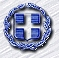 EΛΛΗΝΙΚΗ ΔΗΜΟΚΡΑΤΙΑ                                                                 Αθήνα:  4/9/18ΥΠΟΥΡΓΕΙΟ ΥΓΕΙΑΣ                                                                  Αριθμ. Πρωτ.:39399 ΔΙΟΙΚΗΣΗ 1ης ΥΓΕΙΟΝΟΜΙΚΗΣ ΠΕΡΙΦΕΡΕΙΑΣ ΑΤΤΙΚΗΣ  					ΤΟΜΥ-ΟΡΙΣΤΙΚΟΙ ΠΙΝΑΚΕΣ ΠΡΟΣΛΗΠΤΕΩΝ ΚΑΙ ΑΠΟΡΡΙΠΤΕΩΝ ΚΛΑΔΟΥ ΠΕ ΔΙΟΙΚΗΤΙΚΟΥ-ΟΙΚΟΝΟΜΙΚΟΥ  ΓΙΑ ΤΟΜΥ Ν.ΙΩΝΙΑΣ (ΚΩΔ.603) (Β΄Φάση)Αναρτώνται οι οριστικοί πίνακες προσληπτέων και απορριπτέων κλάδου ΠΕ Διοικητικού –Οικονομικού για την Τ.Ο.Μ.Υ Ν.ΙΩΝΙΑΣ (ΚΩΔ.603). (Β΄Φάση)					Η ΔΙΟΙΚΗΤΡΙΑ   της 1ης ΥΠΕ ΑΤΤΙΚΗΣ					ΙΩΑΝΝΑ ΔΙΑΜΑΝΤΟΠΟΥΛΟΥΚοινοποίηση:-Δ3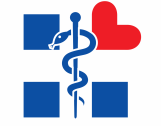 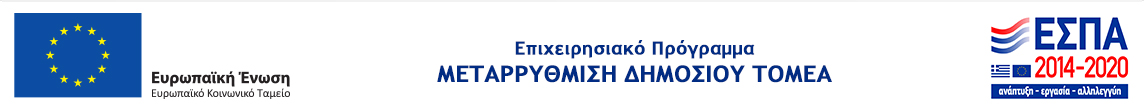 Υπουργείο ΥγείαςΜε την συγχρηματοδότηση της Ελλάδας και της Ευρωπαϊκής ΈνωσηςΜε την συγχρηματοδότηση της Ελλάδας και της Ευρωπαϊκής Ένωσης